Název ProduktuCena za kusCelková cena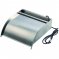 Ubbink Nevada horní vodopád z nerezové oceli 30 cm s LED podsvícením11330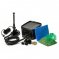 Ubbink BioPure 2000 Basic Jezírková filtrace s čerpadlem 